№ПубликацияЦит.1.
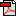 ПРОЕКТИРОВАНИЕ И РАСЧЕТ МУЛЬТИСЕРВИСНЫХ КАБЕЛЬНЫХ СИСТЕМ
Артюшенко В.М., Семенов А.Б., Аббасова Т.С.
Учебное пособие / Под редакцией А.Б. Семенова. Москва, 2020. Сер. Высшее образование: Бакалавриат02.
ПУТИ НАРАЩИВАНИЯ ЭФФЕКТИВНОСТИ ИНФОКОММУНИКАЦИОННЫХ СИСТЕМ
Артюшенко В.М., Семенов А.Б., Аббасова Т.С.
Монография / Под научной редакцией А.Б. Семенова. Москва, 2019.03.
ИСПОЛЬЗОВАНИЕ ПОЛИГАУССОВСКИХ МОДЕЛЕЙ ДЛЯ МОДЕЛИРОВАНИЯ СИГНАЛОВ И ПОМЕХ В АВИАЦИОННО-КОСМИЧЕСКИХ РАДИОСИСТЕМАХ
Корнеева Е.В., Артюшенко В.М.
В сборнике: Эволюционные процессы информационных технологий Сборник трудов по материалам 4-й международной научно-технической конференции. Под общей научной редакцией В.М. Артюшенко, В.И. Воловач. 2019. С. 27-31.04.
SYNTHESIS OF ALGORITHMS OF ADAPTIVE SIGNAL PROCESSING FOR TRACKING METERS USING NONLINEAR BLOCKS WITH FEED-BACK
Artyushenko V.M., Volovach V.I.
В сборнике: 12th International Scientific and Technical Conference "Dynamics of Systems, Mechanisms and Machines", Dynamics 2018 12. 2019. С. 8601431.05.
SYNTHESIS OF ALGORITHMS OF ADAPTIVE SIGNAL PROCESSING FOR TRACKING METERS USING NONLINEAR BLOCKS WITH FEED-FORWARD
Artyushenko V.M., Volovach V.I.
В сборнике: 12th International Scientific and Technical Conference "Dynamics of Systems, Mechanisms and Machines", Dynamics 2018 12. 2019. С. 8601449.06.
DETECTION OF EXTENDED OBJECTS IN CONDITIONS OF A PRIORI UNCERTAINTY ABOUT THE PARAMETERS OF MOVEMENT ON THE BACKGROUND OF NON-GAUSSIAN NOISE
Artyushenko V.M., Volovach V.I.
В сборнике: 12th International Scientific and Technical Conference "Dynamics of Systems, Mechanisms and Machines", Dynamics 2018 12. 2019. С. 8601463.07.
ANALYTICAL DEPENDENCES OF FUNCTION OF INSTRUMENTAL CONTACT ESTABLISHING FOR SHORT-RANGE RADIO DETECTION SYSTEMS AND DEVICES
Artyushenko V.M., Volovach V.I.
В сборнике: 12th International Scientific and Technical Conference "Dynamics of Systems, Mechanisms and Machines", Dynamics 2018 12. 2019. С. 8601482.08.
PROBABILISTIC CHARACTERISTICS DETECTION OF EXTENDED OBJECT IN DISCRETE AND CONTINUOUS OBSERVATION TIME
Artyushenko V.M., Volovach V.I.
В сборнике: 12th International Scientific and Technical Conference "Dynamics of Systems, Mechanisms and Machines", Dynamics 2018 12. 2019. С. 8601503.09.
НЕКОТОРЫЕ ОСОБЕННОСТИ ПЕРЕДАЧИ ИНФОРМАЦИИ В РАДИОЛИНИИ БЛИЖНЕГО ДЕЙСТВИЯ СВЧ-ДИАПАЗОНА
Артюшенко В.М., Воловач В.И.
В сборнике: Радиолокация, навигация, связь Сборник трудов XXV Международной научно-технической конференции, посвященной 160-летию со дня рождения А.С. Попова: в 6-ти томах. 2019. С. 364-371.010.
ЭНЕРГЕТИЧЕСКИЙ РАСЧЕТ И ПОМЕХОУСТОЙЧИВОСТЬ РАДИОЛИНИИ БЛИЖНЕГО ДЕЙСТВИЯ СВЧ-ДИАПАЗОНА
Артюшенко В.М., Воловач В.И.
В сборнике: Радиолокация, навигация, связь Сборник трудов XXV Международной научно-технической конференции, посвященной 160-летию со дня рождения А.С. Попова: в 6-ти томах. Воронежский государственный университет, АО "Концерн "Созвездие". 2019. С. 106-114.011.
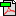 МЕТОДЫ МАТЕМАТИЧЕСКОГО МОДЕЛИРОВАНИЯ НЕГАУССОВСКИХ СЛУЧАЙНЫХ ВЕЛИЧИН И ПРОЦЕССОВ
Артюшенко В.М., Воловач В.И.
В сборнике: Цифровая обработка сигналов и её применение – DSPA-2019 Доклады 21-й Международной конференции. 2019. С. 32-37.012.
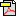 НЕЛИНЕЙНОЕ ОЦЕНИВАНИЕ ПАРАМЕТРОВ СИГНАЛА ПРИ ВОЗДЕЙСТВИИ УЗКОПОЛОСНЫХ НЕГАУССОВСКИХ ПОМЕХ
Артюшенко В.М., Воловач В.И.
Автометрия. 2019. Т. 55. № 1. С. 80-88.513.
СРАВНИТЕЛЬНАЯ ОЦЕНКА ПАРАМЕТРОВ РАСПРЕДЕЛЕНИЯ НАКАГАМИ, ПОЛУЧЕННАЯ МЕТОДАМИ МОМЕНТОВ И МАКСИМАЛЬНОГО ПРАВДОПОДОБИЯ
Артюшенко В.М., Воловач В.И.
Автометрия. 2019. Т. 55. № 3. С. 31-37.014.
FORMATION OF NON-GAUSSIAN RANDOM PROCESSES, SIGNALS AND NOISE BASED ON STOCHASTIC DIFFERENTIAL EQUATIONS. PART 1
Artyushenko V.M., Volovach V.I.
Нелинейный мир. 2019. Т. 17. № 2. С. 64-71.015.
FORMATION OF NON-GAUSSIAN RANDOM PROCESSES, SIGNALS AND NOISE BASED ON STOCHASTIC DIFFERENTIAL EQUATIONS. PART 2
Artyushenko V.M., Volovach V.I.
Нелинейный мир. 2019. Т. 17. № 3. С. 45-51.016.
ПРИМЕНЕНИЕ МЕТОДА СТАТИСТИЧЕСКОЙ ЛИНЕАРИЗАЦИИ ДЛЯ ОПИСАНИЯ СИГНАЛОВ И ПОМЕХ С НЕГАУССОВСКИМ ХАРАКТЕРОМ РАСПРЕДЕЛЕНИЯ
Артюшенко В.М., Воловач В.И.
Радиотехника. 2019. № 1. С. 34-43.117.
СИНТЕЗ АЛГОРИТМОВ ОБРАБОТКИ СИГНАЛОВ В УСЛОВИЯХ ВОЗДЕЙСТВИЯ ПОЛОСОВЫХ НЕГАУССОВСКИХ ПОМЕХ. КВАДРАТУРНАЯ ОБРАБОТКА
Артюшенко В.М., Воловач В.И.
Радиотехника. 2019. № 3. С. 12-17.018.
СИНТЕЗ АЛГОРИТМОВ ОБРАБОТКИ СИГНАЛОВ В УСЛОВИЯХ ВОЗДЕЙСТВИЯ ПОЛОСОВЫХ НЕГАУССОВСКИХ ПОМЕХ. АМПЛИТУДНО-ФАЗОВАЯ ОБРАБОТКА
Артюшенко В.М., Воловач В.И.
Радиотехника. 2019. № 3. С. 18-25.019.
СТАЦИОНАРНАЯ ДИСПЕРСИЯ АПОСТЕРИОРНОЙ ПОГРЕШНОСТИ ОБРАБОТКИ СИГНАЛОВ В ПОМЕХАХ С ПОЛОСОВЫМ СПЕКТРОМ ПРИ КВАДРАТУРНОЙ ОБРАБОТКЕ
Артюшенко В.М., Воловач В.И.
Радиотехника. 2019. Т. 83. № 8 (11). С. 51-58.020.
ОРГАНИЗАЦИЯ ОБМЕНА ДИСКРЕТНОЙ ИНФОРМАЦИЕЙ В РАДИОЛИНИИ БЛИЖНЕГО ДЕЙСТВИЯ СВЧ-ДИАПАЗОНА С ПОМОЩЬЮ ТОЧЕЧНЫХ ДАТЧИКОВ
Воловач В.И., Артюшенко В.М.
Электромагнитные волны и электронные системы. 2019. Т. 24. № 2. С. 69-76.021.
СТАЦИОНАРНАЯ ДИСПЕРСИЯ АПОСТЕРИОРНОЙ ПОГРЕШНОСТИ ОБРАБОТКИ СИГНАЛОВ В ПОМЕХАХ С ПОЛОСОВЫМ СПЕКТРОМ ПРИ АМПЛИТУДНО-ФАЗОВОЙ ОБРАБОТКЕ
Артюшенко В.М., Воловач В.И.
Электромагнитные волны и электронные системы. 2019. Т. 24. № 4. С. 27-34.022.
АНАЛИЗ СИСТЕМЫ ОГРАНИЧЕНИЙ ПО ИСПОЛЬЗОВАНИЮ СРЕДСТВ УПРАВЛЕНИЯ КОСМИЧЕСКИМИ АППАРАТАМИ, УЧИТЫВАЕМЫХ ПРИ ИХ РАСПРЕДЕЛЕНИИ
Артюшенко В.М., Кучеров Б.А.
Вестник Московского авиационного института. 2019. Т. 26. № 3. С. 178-189.023.
КВАЗИОПТИМАЛЬНАЯ ДЕМОДУЛЯЦИЯ СМЕСИ УЗКОПОЛОСНОГО СИГНАЛА И АДДИТИВНОЙ НЕГАУССОВСКОЙ ПОМЕХИ С ПОЛОСОВЫМ СПЕКТРОМ
Артюшенко В.М., Воловач В.И.
Журнал радиоэлектроники. 2019. № 4. С. 1.124.
РАСЧЕТ ВЕРОЯТНОСТИ ОБНАРУЖЕНИЯ БЕСПИЛОТНЫХ ЛЕТАТЕЛЬНЫХ АППАРАТОВ СИСТЕМАМИ ДИСТАНЦИОННОГО ОБНАРУЖЕНИЯ
Артюшенко В.М., Воловач В.И., Васильев Н.А.
Стратегическая стабильность. 2019. № 1 (86). С. 65-73.025.
ВЛИЯНИЕ МУЛЬТИПЛИКАТИВНЫХ ПОМЕХ НА ДАЛЬНОСТЬ РАДИОЛОКАЦИОННОГО ОБНАРУЖЕНИЯ ЦЕЛИ
Артюшенко В.М., Воловач В.И., Аббасова Т.С.
Двойные технологии. 2019. № 3 (88). С. 64-67.026.
АНАЛИЗ ВЛИЯНИЯ МУЛЬТИПЛИКАТИВНЫХ ПОМЕХ НА СИСТЕМЫ СВЯЗИ С ШУМОПОДОБНЫМИ СИГНАЛАМИ
Артюшенко В.М., Воловач В.И., Аббасова Т.С.
Двойные технологии. 2019. № 4 (89). С. 55-58.027.
PROBABILITY DENSITY FUNCTIONS OF INSTANTANEOUS VALUES OF A SIGNAL UNDER INFLUENCE OF ADDITIVE AND MULTIPLICATIVE NOISE
Volovach V.I., Artyushenko V.M.
Успехи современной радиоэлектроники. 2019. № 3. С. 66-72.028.
СТРУКТУРНО-ПАРАМЕТРИЧЕСКИЙ СИНТЕЗ НЕЧЕТКИХ ДИАГНОСТИЧЕСКИХ МОДЕЛЕЙ ДЛЯ КОНТРОЛЯ СОСТОЯНИЯ СОВРЕМЕННЫХ ИНФОКОММУНИКАЦИОННЫХ СИСТЕМ
Аббасова Т.С., Артюшенко В.М.
Вестник компьютерных и информационных технологий. 2019. № 7 (181). С. 39-45.029.
ОБНАРУЖЕНИЕ СИГНАЛОВ СО СЛУЧАЙНЫМ МОМЕНТОМ ПОЯВЛЕНИЯ С ИСПОЛЬЗОВАНИЕМ АЛГОРИТМА КУМУЛЯТИВНЫХ СУММ
Воловач В.И., Артюшенко В.М.
Вестник Воронежского государственного университета. Серия: Системный анализ и информационные технологии. 2019. № 3. С. 71-79.030.
ESTIMATION OF MEASUREMENT ACCURACY OF THE VECTOR INFORMATION SIGNAL PARAMETER UNDER INFLUENCE MULTIPLICATIVE NON-GAUSSIAN NOISE
Artyushenko V.M., Volovach V.I.
Электротехнические и информационные комплексы и системы. 2019. Т. 15. № 2. С. 122-130.031.
АНАЛИЗ ПРЕОБРАЗОВАНИЯ СЛУЧАЙНЫХ СИГНАЛОВ И ПОМЕХ В АППАРАТУРЕ АВИАЦИОННО-КОСМИЧЕСКИХ РАДИОСИСТЕМ
Артюшенко В.М., Воловач В.И.
Информационно-технологический вестник. 2019. № 1 (19). С. 9-17.032.
МЕТОДЫ ОЦЕНКИ ФОРМЫ ПЛОТНОСТИ РАСПРЕДЕЛЕНИЯ ВЕРОЯТНОСТЕЙ В ЗАДАЧАХ ОБРАБОТКИ РЕЗУЛЬТАТОВ ИЗМЕРЕНИЙ АВИАЦИОННО-КОСМИЧЕСКИХ РАДИОСИСТЕМ
Артюшенко В.М., Воловач В.И.
Информационно-технологический вестник. 2019. № 2 (20). С. 3-11.033.
МЕТОДЫ МАТЕМАТИЧЕСКОГО МОДЕЛИРОВАНИЯ НЕГАУССОВСКИХ СЛУЧАЙНЫХ ВЕЛИЧИН И ПРОЦЕССОВ
Артюшенко В.М., Воловач В.И.
Информационно-технологический вестник. 2019. № 3 (21). С. 15-21.034.
ИССЛЕДОВАНИЕ СИСТЕМНЫХ СВЯЗЕЙ И ЗАКОНОМЕРНОСТЕЙ ФУНКЦИОНИРОВАНИЯ СЛОЖНЫХ ТЕХНИЧЕСКИХ УСТРОЙСТВ С ПОМОЩЬЮ НОВЕЙШИХ ИНФОРМАЦИОННЫХ ТЕХНОЛОГИЙ
Аббасова Т.С., Артюшенко В.М., Стреналюк Ю.В., Аббасов А.Э., Акимкина Э.Э., Колтакова В.Б., Харитонова А.А.
отчет о НИР0